                            ОТЧЕТ О ВЫПОЛНЕНИИ                                                 ┌──────────────┐                  МУНИЦИПАЛЬНОГО ЗАДАНИЯ N       │         16   │                                                 └──────────────┘             на 2020 год и на плановый период 2021 и 2022 годов                        от "01" октября 2020 г.                                                                 ┌────────┐                                                                 │  Коды  │                                                                 ├────────┤Наименование муниципального учреждения  района          Форма по │ 0506001│(обособленного подразделения) муниципальное общеобра-       ОКУД │        │зовательное учреждение «Шухободская школа»____________           ├────────┤______________              _______________________         Дата │30.12.20│Виды    деятельности   муниципального                            ├────────┤учреждения района (обособленного подразделения)               по │        │                                                        сводному │        │образование и наука___________________________________  реестру  │34;35   │Реализация основных общеобразовательных программ        по ОКВЭД │85.12   │начального общего образования                                    │        │Реализация основных общеобразовательных программ        по ОКВЭД │85.13   │основного общего образования                                     │        │Реализация дополнительных общеразвивающих программ      по ОКВЭД │85.41.9 │Присмотр и уход                                                  │88.91   │                                                                 ├────────┤Вид            муниципального  учреждения               По ОКВЭД │  85.1  │района образовательная организация                               ├────────┤   (указывается вид муниципального                               │        │   учреждения района из общероссийского                          └────────┘   базового перечня или регионального перечня)Периодичность _____ежегодно__________                              (указывается в соответствии с                   периодичностью представления отчета                   о выполнении муниципального задания,                   установленной в муниципальном задании)        Часть 1. Сведения об оказываемых муниципальных услугах <1> Раздел 1.1. Наименование муниципальной услуги                    Уникальный номер              801012О.99.0.БА81АЭ92001Реализация основных общеобразовательных программ        по общероссийскому базовому/региональному перечню                                                                                          начального общего образования                           2. Категории потребителей муниципальной услуги   3.  Сведения  о фактическом достижении показателей, характеризующих объем и(или) качество муниципальной услуги:3.1.   Сведения   о  фактическом  достижении  показателей,  характеризующих качество муниципальной услуги:3.2.  Сведения  о фактическом достижении показателей, характеризующих объем муниципальной услуги:Раздел 2.1. Наименование муниципальной услуги                    Уникальный   номер 801012О.99.0.БА81АА00001Реализация основных общеобразовательных программ        по общероссийскому базовому/региональному перечню                                                     начального общего образования                                    2. Категории потребителей муниципальной услуги             обучающиеся с ограниченными возможностями здоровья (ОВЗ) 3.  Сведения  о фактическом достижении показателей, характеризующих объем и(или) качество муниципальной услуги:3.1.   Сведения   о  фактическом  достижении  показателей,  характеризующих качество муниципальной услуги:3.2.  Сведения  о фактическом достижении показателей, характеризующих объем муниципальной услуги:Раздел 3.1. Наименование муниципальной услуги                    Уникальный     номер 802111О.99.0.БА96АЮ58001Реализация основных общеобразовательных программ        по общероссийскому базовому/региональному перечню                                                                                          основного общего образования                                                                         2. Категории потребителей муниципальной услуги                                                   3.  Сведения  о фактическом достижении показателей, характеризующих объем и(или) качество муниципальной услуги:3.1.   Сведения   о  фактическом  достижении  показателей,  характеризующих качество муниципальной услуги:3.2.  Сведения  о фактическом достижении показателей, характеризующих объем муниципальной услуги:Раздел 4.1. Наименование муниципальной услуги                                                        Уникальный    номер 802111О.99.0.БА96АА00001         Реализация основных общеобразовательных программ          по общероссийскому базовому/региональному перечню        основного общего образования                                  2. Категории потребителей муниципальной услуги              обучающиеся с ограниченными возможностями здоровья (ОВЗ) 3.  Сведения  о фактическом достижении показателей, характеризующих объем и(или) качество муниципальной услуги:3.1.   Сведения   о  фактическом  достижении  показателей,  характеризующих качество муниципальной услуги:3.2.  Сведения  о фактическом достижении показателей, характеризующих объем муниципальной услуги: Раздел 5.1. Наименование муниципальной услуги                               Уникальный номер по общероссийскому                                                                                                                                                                базовому перечню/ региональному перечню 802111О.99.0.БА96АБ75001         Реализация дополнительных общеразвивающих программ основного общего образования        2. Категории потребителей муниципальной услуги   Дети-инвалиды3.  Сведения  о фактическом достижении показателей, характеризующих объем и(или) качество муниципальной услуги:3.1.   Сведения   о  фактическом  достижении  показателей,  характеризующих качество муниципальной услуги:3.2.  Сведения  о фактическом достижении показателей, характеризующих объем муниципальной услуги:Раздел 6.1. Наименование муниципальной услуги                               Уникальный номер по общероссийскому                                                                                                                                                                базовому перечню/ региональному перечню 804200О.99.0.ББ52АЖ24000Реализация дополнительных общеразвивающих программ        2. Категории потребителей муниципальной услуги   Физические лица 3.  Сведения  о фактическом достижении показателей, характеризующих объем и(или) качество муниципальной услуги:3.1.   Сведения   о  фактическом  достижении  показателей,  характеризующих качество муниципальной услуги:3.2.  Сведения  о фактическом достижении показателей, характеризующих объем муниципальной услуги:Часть 2. Сведения о выполняемых работах <2>1. Наименование работы _________________________      Уникальный номер по общероссийскому базовому перечню/                                                                                                   региональному перечню2. Категории потребителей работы _______________         3.  Сведения  о фактическом достижении показателей, характеризующих объем и(или) качество работы:3.1.   Сведения   о  фактическом  достижении  показателей,  характеризующих качество работы:3.2.  Сведения  о фактическом достижении показателей, характеризующих объем работы: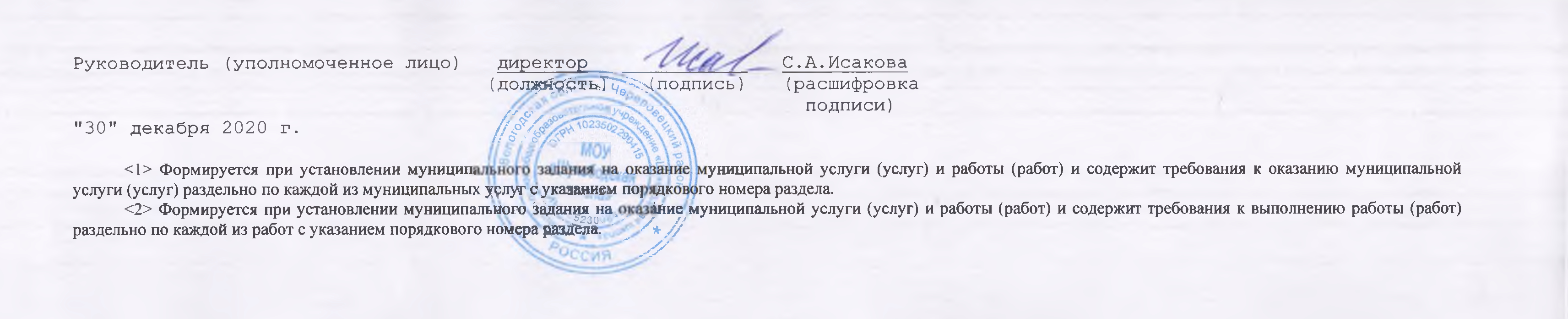 Уникальный номер реестровой записиПоказатель, характеризующий содержание муниципальной услугиПоказатель, характеризующий содержание муниципальной услугиПоказатель, характеризующий содержание муниципальной услугиПоказатель, характеризующий условия (формы) оказания муниципальной услугиПоказатель, характеризующий условия (формы) оказания муниципальной услугиПоказатель качества муниципальной услугиПоказатель качества муниципальной услугиПоказатель качества муниципальной услугиПоказатель качества муниципальной услугиПоказатель качества муниципальной услугиПоказатель качества муниципальной услугиПоказатель качества муниципальной услугиПоказатель качества муниципальной услугиУникальный номер реестровой записиПоказатель, характеризующий содержание муниципальной услугиПоказатель, характеризующий содержание муниципальной услугиПоказатель, характеризующий содержание муниципальной услугиПоказатель, характеризующий условия (формы) оказания муниципальной услугиПоказатель, характеризующий условия (формы) оказания муниципальной услугинаименование показателяединица измерения по ОКЕИединица измерения по ОКЕИутверждено в муниципальном задании на годисполнено на отчетную датудопустимое (возможное) отклонениеотклонение, превышающее допустимое (возможное) значениепричина отклоненияУникальный номер реестровой записи_Показатель содержания 1(наименование показателя)Показатель содержания 2 (наименование показателя)Показатель содержания 3 (наименование показателя)Показатель условия 1 (наименование показателя)Показатель условия 2  (наименование показателя)наименование показателянаименованиекодутверждено в муниципальном задании на годисполнено на отчетную датудопустимое (возможное) отклонениеотклонение, превышающее допустимое (возможное) значениепричина отклонения123456789101112131434787000301000101000101Образовательные программы начального общего образованияФизические лица, в том числе физические лица с ограниченными возможностями здоровьяНе указаноОчная-Полнота реализации основной общеобразовательной программы начального общего образованияпроцент744100100+,-10%--34787000301000101000101Образовательные программы начального общего образованияФизические лица, в том числе физические лица с ограниченными возможностями здоровьяНе указаноОчная-Уровень соответствия учебного плана общеобразовательного учреждения требованиям федерального базисного учебного планапроцент744100100+,-10%--34787000301000101000101Образовательные программы начального общего образованияФизические лица, в том числе физические лица с ограниченными возможностями здоровьяНе указаноОчная-Укомплектованность кадрамипроцент744100100+,-10%--Уникальный номер реестровой записиПоказатель, характеризующий содержание муниципальной услугиПоказатель, характеризующий содержание муниципальной услугиПоказатель, характеризующий содержание муниципальной услугиПоказатель, характеризующий условия (формы)оказания муниципальной услугиПоказатель, характеризующий условия (формы)оказания муниципальной услугиПоказатель объема муниципальной услугиПоказатель объема муниципальной услугиПоказатель объема муниципальной услугиПоказатель объема муниципальной услугиПоказатель объема муниципальной услугиПоказатель объема муниципальной услугиПоказатель объема муниципальной услугиПоказатель объема муниципальной услугиСредний размер платы (цена, тариф)Уникальный номер реестровой записиПоказатель, характеризующий содержание муниципальной услугиПоказатель, характеризующий содержание муниципальной услугиПоказатель, характеризующий содержание муниципальной услугиПоказатель, характеризующий условия (формы)оказания муниципальной услугиПоказатель, характеризующий условия (формы)оказания муниципальной услугинаименование показателяединица измерения по ОКЕИединица измерения по ОКЕИутверждено вмуниципальном задании на годисполнено на отчетную датудопустимое (возможное) отклонениеотклонение, превышающее допустимое (возможное) значениепричина отклоненияСредний размер платы (цена, тариф)Уникальный номер реестровой записи_Показатель содержания 1(наименование показателя)Показатель содержания 2 (наименование показателя)Показатель содержания 3 (наименование показателя)Показатель условия 1 (наименование показателя)Показатель условия 2  (наименование показателя)наименование показателянаименованиекодутверждено вмуниципальном задании на годисполнено на отчетную датудопустимое (возможное) отклонениеотклонение, превышающее допустимое (возможное) значениепричина отклоненияСредний размер платы (цена, тариф)12345678910111213141534787000301000101000101Образовательные программы начального общего образованияФизические лица, в том числе физические лица с ограниченными возможностями здоровьяНе указаноочная-Количество обучающихсячеловек7925454+,-10%--бесплатнаяУникальный номер реестровой записиПоказатель, характеризующий содержание муниципальной услугиПоказатель, характеризующий содержание муниципальной услугиПоказатель, характеризующий содержание муниципальной услугиПоказатель, характеризующий условия (формы) оказания муниципальной услугиПоказатель, характеризующий условия (формы) оказания муниципальной услугиПоказатель качества муниципальной услугиПоказатель качества муниципальной услугиПоказатель качества муниципальной услугиПоказатель качества муниципальной услугиПоказатель качества муниципальной услугиПоказатель качества муниципальной услугиПоказатель качества муниципальной услугиПоказатель качества муниципальной услугиУникальный номер реестровой записиПоказатель, характеризующий содержание муниципальной услугиПоказатель, характеризующий содержание муниципальной услугиПоказатель, характеризующий содержание муниципальной услугиПоказатель, характеризующий условия (формы) оказания муниципальной услугиПоказатель, характеризующий условия (формы) оказания муниципальной услугинаименование показателяединица измерения по ОКЕИединица измерения по ОКЕИутверждено в муниципальном задании на годисполнено на отчетную датудопустимое (возможное) отклонениеотклонение, превышающее допустимое (возможное) значениепричина отклоненияУникальный номер реестровой записи_Показатель содержания 1(наименование показателя)Показатель содержания 2 (наименование показателя)Показатель содержания 3 (наименование показателя)Показатель условия 1 (наименование показателя)Показатель условия 2  (наименование показателя)наименование показателянаименованиекодутверждено в муниципальном задании на годисполнено на отчетную датудопустимое (возможное) отклонениеотклонение, превышающее допустимое (возможное) значениепричина отклонения123456789101112131434787000100400101005101Адаптированная образовательная программа обучающиеся с ограниченными возможностями здоровья (ОВЗ)Не указаноОчная-Полнота реализации основной общеобразовательной программы начального общего образованияпроцент744100100+,-10%--Уникальный номер реестровой записиПоказатель, характеризующий содержание муниципальной услугиПоказатель, характеризующий содержание муниципальной услугиПоказатель, характеризующий содержание муниципальной услугиПоказатель, характеризующий условия (формы)оказания муниципальной услугиПоказатель, характеризующий условия (формы)оказания муниципальной услугиПоказатель объема муниципальной услугиПоказатель объема муниципальной услугиПоказатель объема муниципальной услугиПоказатель объема муниципальной услугиПоказатель объема муниципальной услугиПоказатель объема муниципальной услугиПоказатель объема муниципальной услугиПоказатель объема муниципальной услугиСредний размер платы (цена, тариф)Уникальный номер реестровой записиПоказатель, характеризующий содержание муниципальной услугиПоказатель, характеризующий содержание муниципальной услугиПоказатель, характеризующий содержание муниципальной услугиПоказатель, характеризующий условия (формы)оказания муниципальной услугиПоказатель, характеризующий условия (формы)оказания муниципальной услугинаименование показателяединица измерения по ОКЕИединица измерения по ОКЕИутверждено вмуниципальном задании на годисполнено на отчетную датудопустимое (возможное) отклонениеотклонение, превышающее допустимое (возможное) значениепричина отклоненияСредний размер платы (цена, тариф)Уникальный номер реестровой записи_Показатель содержания 1(наименование показателя)Показатель содержания 2 (наименование показателя)Показатель содержания 3 (наименование показателя)Показатель условия 1 (наименование показателя)Показатель условия 2  (наименование показателя)наименование показателянаименованиекодутверждено вмуниципальном задании на годисполнено на отчетную датудопустимое (возможное) отклонениеотклонение, превышающее допустимое (возможное) значениепричина отклоненияСредний размер платы (цена, тариф)12345678910111213141534787000100400101005101Адаптированная образовательная программаобучающиеся с ограниченными возможностями здоровья (ОВЗ)Не указаноОчная-Количество обучающихсячеловек79277+,-10%--бесплатнаяУникальный номер реестровой записиПоказатель, характеризующий содержание муниципальной услугиПоказатель, характеризующий содержание муниципальной услугиПоказатель, характеризующий содержание муниципальной услугиПоказатель, характеризующий условия (формы) оказания муниципальной услугиПоказатель, характеризующий условия (формы) оказания муниципальной услугиПоказатель качества муниципальной услугиПоказатель качества муниципальной услугиПоказатель качества муниципальной услугиПоказатель качества муниципальной услугиПоказатель качества муниципальной услугиПоказатель качества муниципальной услугиПоказатель качества муниципальной услугиПоказатель качества муниципальной услугиУникальный номер реестровой записиПоказатель, характеризующий содержание муниципальной услугиПоказатель, характеризующий содержание муниципальной услугиПоказатель, характеризующий содержание муниципальной услугиПоказатель, характеризующий условия (формы) оказания муниципальной услугиПоказатель, характеризующий условия (формы) оказания муниципальной услугинаименование показателяединица измерения по ОКЕИединица измерения по ОКЕИутверждено в муниципальном задании на годисполнено на отчетную датудопустимое (возможное) отклонениеотклонение, превышающее допустимое (возможное) значениепричина отклоненияУникальный номер реестровой записи_Показатель содержания 1(наименование показателя)Показатель содержания 2 (наименование показателя)Показатель содержания 3 (наименование показателя)Показатель условия 1 (наименование показателя)Показатель условия 2  (наименование показателя)наименование показателянаименованиекодутверждено в муниципальном задании на годисполнено на отчетную датудопустимое (возможное) отклонениеотклонение, превышающее допустимое (возможное) значениепричина отклонения123456789101112131435791000301000101004101Не указаноНе указаноНе указаноочная-Полнота реализации основной общеобразовательной программы основного общего образованияпроцент744100100+,-10%--35791000301000101004101Не указаноНе указаноНе указаноочная-Уровень соответствия учебного плана общеобразовательного учреждения требованиям федерального базисного учебного планапроцент744100100+,-10%--35791000301000101004101Не указаноНе указаноНе указаноочная-Укомплектованность кадрамипроцент744100100+,-10%--Уникальный номер реестровой записиПоказатель, характеризующий содержание муниципальной услугиПоказатель, характеризующий содержание муниципальной услугиПоказатель, характеризующий содержание муниципальной услугиПоказатель, характеризующий условия (формы)оказания муниципальной услугиПоказатель, характеризующий условия (формы)оказания муниципальной услугиПоказатель объема муниципальной услугиПоказатель объема муниципальной услугиПоказатель объема муниципальной услугиПоказатель объема муниципальной услугиПоказатель объема муниципальной услугиПоказатель объема муниципальной услугиПоказатель объема муниципальной услугиПоказатель объема муниципальной услугиСредний размер платы (цена, тариф)Уникальный номер реестровой записиПоказатель, характеризующий содержание муниципальной услугиПоказатель, характеризующий содержание муниципальной услугиПоказатель, характеризующий содержание муниципальной услугиПоказатель, характеризующий условия (формы)оказания муниципальной услугиПоказатель, характеризующий условия (формы)оказания муниципальной услугинаименование показателяединица измерения по ОКЕИединица измерения по ОКЕИутверждено вмуниципальном задании на годисполнено на отчетную датудопустимое (возможное) отклонениеотклонение, превышающее допустимое (возможное) значениепричина отклоненияСредний размер платы (цена, тариф)Уникальный номер реестровой записи_Показатель содержания 1(наименование показателя)Показатель содержания 2 (наименование показателя)Показатель содержания 3 (наименование показателя)Показатель условия 1 (наименование показателя)Показатель условия 2  (наименование показателя)наименование показателянаименованиекодутверждено вмуниципальном задании на годисполнено на отчетную датудопустимое (возможное) отклонениеотклонение, превышающее допустимое (возможное) значениепричина отклоненияСредний размер платы (цена, тариф)12345678910111213141535791000301000101004101Не указаноНе указаноНе указаноочная-Количество обучающихсячеловек7926262+,-10%--бесплатнаяУникальный номер реестровой записиПоказатель, характеризующий содержание муниципальной услугиПоказатель, характеризующий содержание муниципальной услугиПоказатель, характеризующий содержание муниципальной услугиПоказатель, характеризующий условия (формы) оказания муниципальной услугиПоказатель, характеризующий условия (формы) оказания муниципальной услугиПоказатель качества муниципальной услугиПоказатель качества муниципальной услугиПоказатель качества муниципальной услугиПоказатель качества муниципальной услугиПоказатель качества муниципальной услугиПоказатель качества муниципальной услугиПоказатель качества муниципальной услугиПоказатель качества муниципальной услугиУникальный номер реестровой записиПоказатель, характеризующий содержание муниципальной услугиПоказатель, характеризующий содержание муниципальной услугиПоказатель, характеризующий содержание муниципальной услугиПоказатель, характеризующий условия (формы) оказания муниципальной услугиПоказатель, характеризующий условия (формы) оказания муниципальной услугинаименование показателяединица измерения по ОКЕИединица измерения по ОКЕИутверждено в муниципальном задании на годисполнено на отчетную датудопустимое (возможное) отклонениеотклонение, превышающее допустимое (возможное) значениепричина отклоненияУникальный номер реестровой записи_Показатель содержания 1(наименование показателя)Показатель содержания 2 (наименование показателя)Показатель содержания 3 (наименование показателя)Показатель условия 1 (наименование показателя)Показатель условия 2  (наименование показателя)наименование показателянаименованиекодутверждено в муниципальном задании на годисполнено на отчетную датудопустимое (возможное) отклонениеотклонение, превышающее допустимое (возможное) значениепричина отклонения123456789101112131435791000100400101009101Адаптированная  образовательная программа обучающиеся с ограниченными возможностями здоровья (ОВЗ) Не указаноОчная-Полнота реализации основной общеобразовательной программы основного общего образованияпроцент744100100+,-10%--Уникальный номер реестровой записиПоказатель, характеризующий содержание муниципальной услугиПоказатель, характеризующий содержание муниципальной услугиПоказатель, характеризующий содержание муниципальной услугиПоказатель, характеризующий условия (формы)оказания муниципальной услугиПоказатель, характеризующий условия (формы)оказания муниципальной услугиПоказатель объема муниципальной услугиПоказатель объема муниципальной услугиПоказатель объема муниципальной услугиПоказатель объема муниципальной услугиПоказатель объема муниципальной услугиПоказатель объема муниципальной услугиПоказатель объема муниципальной услугиПоказатель объема муниципальной услугиСредний размер платы (цена, тариф)Уникальный номер реестровой записиПоказатель, характеризующий содержание муниципальной услугиПоказатель, характеризующий содержание муниципальной услугиПоказатель, характеризующий содержание муниципальной услугиПоказатель, характеризующий условия (формы)оказания муниципальной услугиПоказатель, характеризующий условия (формы)оказания муниципальной услугинаименование показателяединица измерения по ОКЕИединица измерения по ОКЕИутверждено вмуниципальном задании на годисполнено на отчетную датудопустимое (возможное) отклонениеотклонение, превышающее допустимое (возможное) значениепричина отклоненияСредний размер платы (цена, тариф)Уникальный номер реестровой записи_Показатель содержания 1(наименование показателя)Показатель содержания 2 (наименование показателя)Показатель содержания 3 (наименование показателя)Показатель условия 1 (наименование показателя)Показатель условия 2  (наименование показателя)наименование показателянаименованиекодутверждено вмуниципальном задании на годисполнено на отчетную датудопустимое (возможное) отклонениеотклонение, превышающее допустимое (возможное) значениепричина отклоненияСредний размер платы (цена, тариф)12345678910111213141535791000100400101009101Адаптированная  образовательная программа обучающиеся с ограниченными возможностями здоровья (ОВЗ) Не указаноОчная35791000100400101009101Количество обучающихсячеловек7921111+,-10%--бесплатнаяУникальный номер реестровой записиПоказатель, характеризующий содержание муниципальной услугиПоказатель, характеризующий содержание муниципальной услугиПоказатель, характеризующий содержание муниципальной услугиПоказатель, характеризующий условия (формы) оказания муниципальной услугиПоказатель, характеризующий условия (формы) оказания муниципальной услугиПоказатель качества муниципальной услугиПоказатель качества муниципальной услугиПоказатель качества муниципальной услугиПоказатель качества муниципальной услугиПоказатель качества муниципальной услугиПоказатель качества муниципальной услугиПоказатель качества муниципальной услугиПоказатель качества муниципальной услугиУникальный номер реестровой записиПоказатель, характеризующий содержание муниципальной услугиПоказатель, характеризующий содержание муниципальной услугиПоказатель, характеризующий содержание муниципальной услугиПоказатель, характеризующий условия (формы) оказания муниципальной услугиПоказатель, характеризующий условия (формы) оказания муниципальной услугинаименование показателяединица измерения по ОКЕИединица измерения по ОКЕИутверждено в муниципальном задании на годисполнено на отчетную датудопустимое (возможное) отклонениеотклонение, превышающее допустимое (возможное) значениепричина отклоненияУникальный номер реестровой записиПоказатель содержания 1(наименование показателя)Показатель содержания 2 (наименование показателя)Показатель содержания 3 (наименование показателя)Показатель условия 1 (наименование показателя)Показатель условия 2 (наименование показателя)наименование показателянаименованиекодутверждено в муниципальном задании на годисполнено на отчетную датудопустимое (возможное) отклонениеотклонение, превышающее допустимое (возможное) значениепричина отклонения123456789101112131435791000100500201005101Адаптированная  образовательная программа Дети - инвалиды проходящие обучение по состоянию здоровья на домуОчная-Полнота реализации основной общеобразовательной программы основного общего образованияпроцент744100100+,-10--Уникальный номер реестровой записиПоказатель, характеризующий содержание муниципальной услугиПоказатель, характеризующий содержание муниципальной услугиПоказатель, характеризующий содержание муниципальной услугиПоказатель, характеризующий условия (формы)оказания муниципальной услугиПоказатель, характеризующий условия (формы)оказания муниципальной услугиПоказатель объема муниципальной услугиПоказатель объема муниципальной услугиПоказатель объема муниципальной услугиПоказатель объема муниципальной услугиПоказатель объема муниципальной услугиПоказатель объема муниципальной услугиПоказатель объема муниципальной услугиПоказатель объема муниципальной услугиСредний размер платы (цена, тариф)Уникальный номер реестровой записиПоказатель, характеризующий содержание муниципальной услугиПоказатель, характеризующий содержание муниципальной услугиПоказатель, характеризующий содержание муниципальной услугиПоказатель, характеризующий условия (формы)оказания муниципальной услугиПоказатель, характеризующий условия (формы)оказания муниципальной услугинаименование показателяединица измерения по ОКЕИединица измерения по ОКЕИутверждено вмуниципальном задании на годисполнено на отчетную датудопустимое (возможное) отклонениеотклонение, превышающее допустимое (возможное) значениепричина отклоненияСредний размер платы (цена, тариф)Уникальный номер реестровой записиПоказатель содержания 1(наименование показателя)Показатель содержания 2 (наименование показателя)Показатель содержания 3 (наименование показателя)Показатель условия 1 (наименование показателя)Показатель условия 2 (наименование показателя)наименование показателянаименованиекодутверждено вмуниципальном задании на годисполнено на отчетную датудопустимое (возможное) отклонениеотклонение, превышающее допустимое (возможное) значениепричина отклоненияСредний размер платы (цена, тариф)12345678910111213141535791000100500201005101Адаптированная  образовательная программа Дети - инвалиды проходящие обучение по состоянию здоровья на домуОчная-Количество обучающихсяЧеловек79222+,-10--бесплатнаяУникальный номер реестровой записиПоказатель, характеризующий содержание муниципальной услугиПоказатель, характеризующий содержание муниципальной услугиПоказатель, характеризующий содержание муниципальной услугиПоказатель, характеризующий условия (формы) оказания муниципальной услугиПоказатель, характеризующий условия (формы) оказания муниципальной услугиПоказатель качества муниципальной услугиПоказатель качества муниципальной услугиПоказатель качества муниципальной услугиПоказатель качества муниципальной услугиПоказатель качества муниципальной услугиПоказатель качества муниципальной услугиПоказатель качества муниципальной услугиПоказатель качества муниципальной услугиУникальный номер реестровой записиПоказатель, характеризующий содержание муниципальной услугиПоказатель, характеризующий содержание муниципальной услугиПоказатель, характеризующий содержание муниципальной услугиПоказатель, характеризующий условия (формы) оказания муниципальной услугиПоказатель, характеризующий условия (формы) оказания муниципальной услугинаименование показателяединица измерения по ОКЕИединица измерения по ОКЕИутверждено в муниципальном задании на годисполнено на отчетную датудопустимое (возможное) отклонениеотклонение, превышающее допустимое (возможное) значениепричина отклоненияУникальный номер реестровой записиПоказатель содержания 1(наименование показателя)Показатель содержания 2 (наименование показателя)Показатель содержания 3 (наименование показателя)Показатель условия 1 (наименование показателя)Показатель условия 2 (наименование показателя)наименование показателянаименованиекодутверждено в муниципальном задании на годисполнено на отчетную датудопустимое (возможное) отклонениеотклонение, превышающее допустимое (возможное) значениепричина отклонения123456789101112131442Г42001000300601008100cоциально-педагогическаяНе указаноНе указаноочная-доля обучающихся, принявших участие в смотрах, конкурсах, фестивалях, других мероприятиях различного уровняпроцент7445050+,-10--Уникальный номер реестровой записиПоказатель, характеризующий содержание муниципальной услугиПоказатель, характеризующий содержание муниципальной услугиПоказатель, характеризующий содержание муниципальной услугиПоказатель, характеризующий условия (формы)оказания муниципальной услугиПоказатель, характеризующий условия (формы)оказания муниципальной услугиПоказатель объема муниципальной услугиПоказатель объема муниципальной услугиПоказатель объема муниципальной услугиПоказатель объема муниципальной услугиПоказатель объема муниципальной услугиПоказатель объема муниципальной услугиПоказатель объема муниципальной услугиПоказатель объема муниципальной услугиСредний размер платы (цена, тариф)Уникальный номер реестровой записиПоказатель, характеризующий содержание муниципальной услугиПоказатель, характеризующий содержание муниципальной услугиПоказатель, характеризующий содержание муниципальной услугиПоказатель, характеризующий условия (формы)оказания муниципальной услугиПоказатель, характеризующий условия (формы)оказания муниципальной услугинаименование показателяединица измерения по ОКЕИединица измерения по ОКЕИутверждено вмуниципальном задании на годисполнено на отчетную датудопустимое (возможное) отклонениеотклонение, превышающее допустимое (возможное) значениепричина отклоненияСредний размер платы (цена, тариф)Уникальный номер реестровой записиПоказатель содержания 1(наименование показателя)Показатель содержания 2 (наименование показателя)Показатель содержания 3 (наименование показателя)Показатель условия 1 (наименование показателя)Показатель условия 2 (наименование показателя)наименование показателянаименованиекодутверждено вмуниципальном задании на годисполнено на отчетную датудопустимое (возможное) отклонениеотклонение, превышающее допустимое (возможное) значениепричина отклоненияСредний размер платы (цена, тариф)12345678910111213141542Г42001000300601008100cоциально-педагогическаяНе указаноНе указаноочная-Количество человеко - часовЧел/ час53920402040+,-10--бесплатнаяУникальныйномер реестровой записиПоказатель, характеризующий содержание работыПоказатель, характеризующий содержание работыПоказатель, характеризующий содержание работыПоказатель, характеризующий условия (формы) выполнения работыПоказатель, характеризующий условия (формы) выполнения работыПоказатель качества работыПоказатель качества работыПоказатель качества работыПоказатель качества работыПоказатель качества работыПоказатель качества работыПоказатель качества работыПоказатель качества работыУникальныйномер реестровой записиПоказатель, характеризующий содержание работыПоказатель, характеризующий содержание работыПоказатель, характеризующий содержание работыПоказатель, характеризующий условия (формы) выполнения работыПоказатель, характеризующий условия (формы) выполнения работынаименование показателяединица измерения по ОКЕИединица измерения по ОКЕИутверждено в муниципальном задании на годисполнено наотчетную датудопустимое (возможное) отклонениеотклонение, превышающее допустимое (возможное) значениепричина отклоненияУникальныйномер реестровой записи________(наименование показателя)________(наименование показателя)________(наименование показателя)________(наименование показателя)________(наименование показателя)наименование показателянаименованиекодутверждено в муниципальном задании на годисполнено наотчетную датудопустимое (возможное) отклонениеотклонение, превышающее допустимое (возможное) значениепричина отклонения1234567891011121314Уникальныйномер реестровой записиПоказатель, характеризующий содержание работыПоказатель, характеризующий содержание работыПоказатель, характеризующий содержание работыПоказатель, характеризующий условия (формы) выполнения работыПоказатель, характеризующий условия (формы) выполнения работыПоказатель объема работыПоказатель объема работыПоказатель объема работыПоказатель объема работыПоказатель объема работыПоказатель объема работыПоказатель объема работыПоказатель объема работыУникальныйномер реестровой записиПоказатель, характеризующий содержание работыПоказатель, характеризующий содержание работыПоказатель, характеризующий содержание работыПоказатель, характеризующий условия (формы) выполнения работыПоказатель, характеризующий условия (формы) выполнения работынаименование показателяединица измерения по ОКЕИединица измерения по ОКЕИутверждено в муниципальном задании на годисполнено наотчетную датудопустимое (возможное) отклонениеотклонение, превышающее допустимое (возможное) значениепричина отклоненияУникальныйномер реестровой записи________(наименование показателя)________(наименование показателя)________(наименование показателя)________(наименование показателя)________(наименование показателя)наименование показателянаименованиекодутверждено в муниципальном задании на годисполнено наотчетную датудопустимое (возможное) отклонениеотклонение, превышающее допустимое (возможное) значениепричина отклонения1234567891011121314